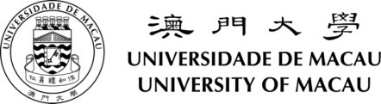 2023 “澳大環校跑”—步行團體報名表
 2023 UM Capmus RunTeam (Walking) Registration Form  （如欄位不足，請填寫多於一份的報名表，並連同其他的報名表一併提交。） (If the above space is insufficient, please fill in more than one Registration Form and submit it together with other documents.)

報名程序 Registration Procedure：於2023 年11月5日晚上23時59分或之前提交已填妥之報名表(Word 格式)且電郵發送至osa.development@um.edu.mo. 請於電郵主旨註明「澳大環校跑­-步行團體報名」。我們將以電郵確認報名。Submit the completed registration form (Word format) to osa.development@um.edu.mo on or before 5 Nov 2023 23:59. Please make “Team (Walking) Registration of UM Campus Run” the subject of the email. We will acknowledge receipt of the registration by email.聯絡人資料Contact Information聯絡人資料Contact Information聯絡人姓名 Name of Contact Person：聯絡人姓名 Name of Contact Person：聯絡人姓名 Name of Contact Person：聯絡人姓名 Name of Contact Person：聯絡人姓名 Name of Contact Person：聯絡人姓名 Name of Contact Person：聯絡人資料Contact Information聯絡人資料Contact Information聯絡人電話 Mobile No：聯絡人電話 Mobile No：聯絡人電話 Mobile No：聯絡人電話 Mobile No：聯絡人電話 Mobile No：聯絡人電話 Mobile No：聯絡人資料Contact Information聯絡人資料Contact Information聯絡人電郵 Email：聯絡人電郵 Email：聯絡人電郵 Email：聯絡人電郵 Email：聯絡人電郵 Email：聯絡人電郵 Email：聯絡人資料Contact Information聯絡人資料Contact Information身份 Identification:  學生Student  教職員Staff   校友Alumni身份 Identification:  學生Student  教職員Staff   校友Alumni身份 Identification:  學生Student  教職員Staff   校友Alumni身份 Identification:  學生Student  教職員Staff   校友Alumni身份 Identification:  學生Student  教職員Staff   校友Alumni身份 Identification:  學生Student  教職員Staff   校友Alumni代表單位Representing Unit代表單位Representing Unit參加人數
No.of Participants參加人數
No.of Participants◎隊伍人員名單 Team Member List◎◎隊伍人員名單 Team Member List◎◎隊伍人員名單 Team Member List◎◎隊伍人員名單 Team Member List◎◎隊伍人員名單 Team Member List◎◎隊伍人員名單 Team Member List◎◎隊伍人員名單 Team Member List◎◎隊伍人員名單 Team Member List◎序號Ref. No. 全名Full Name全名Full Name學生/教職員編號Student/ Staff No.
*其他人士請提供身份證號碼尾4位數字 For others, please provide the last 4 digits of ID number性別Gender性別Gender是否有意角逐最特別造型獎?
Are you interested in competing for the Funny Costume Award?是否有意角逐最特別造型獎?
Are you interested in competing for the Funny Costume Award?1   是Yes     否No                   是Yes     否No                2   是Yes     否No         是Yes     否No      3   是Yes     否No         是Yes     否No      4   是Yes     否No         是Yes     否No      5   是Yes     否No         是Yes     否No      6   是Yes     否No         是Yes     否No      7   是Yes     否No         是Yes     否No      8   是Yes     否No         是Yes     否No      9   是Yes     否No         是Yes     否No      10   是Yes     否No         是Yes     否No      11   是Yes     否No         是Yes     否No      12   是Yes     否No         是Yes     否No      13   是Yes     否No         是Yes     否No      14   是Yes     否No         是Yes     否No      15   是Yes     否No         是Yes     否No      16   是Yes     否No         是Yes     否No      17   是Yes     否No         是Yes     否No      18   是Yes     否No         是Yes     否No      19   是Yes     否No         是Yes     否No      20   是Yes     否No         是Yes     否No      21   是Yes     否No         是Yes     否No      22   是Yes     否No         是Yes     否No      23   是Yes     否No         是Yes     否No      24   是Yes     否No         是Yes     否No      25   是Yes     否No         是Yes     否No      26   是Yes     否No         是Yes     否No      27   是Yes     否No         是Yes     否No      28   是Yes     否No         是Yes     否No      29   是Yes     否No         是Yes     否No      30   是Yes     否No         是Yes     否No      31   是Yes     否No         是Yes     否No      32   是Yes     否No         是Yes     否No      33   是Yes     否No         是Yes     否No      34   是Yes     否No         是Yes     否No      35   是Yes     否No         是Yes     否No      36   是Yes     否No         是Yes     否No      37   是Yes     否No         是Yes     否No      38   是Yes     否No         是Yes     否No      39   是Yes     否No         是Yes     否No      40   是Yes     否No         是Yes     否No      健康聲明茲聲明上述姓名身體狀況良好，適合參加澳大體育事務部舉辦之活動。如本隊隊員因個人疏忽或健康及體能上的不足而導致傷亡，澳大體育事務部將不需要為本隊隊員在活動中遭受的任何傷亡負責。Health Declaration StatementI declare that the name listed above are healthy, physically fit, and suitable to participate in events organized by Office of Sports Affairs (OSA. OSA shall not be liable for ant injury or death which any teammate may suffer in the event, if the cause of injury or death is due to his/her own negligence or inadequacy in health and fitness.收集個人資料聲明  -	澳門大學根據第1/2006號法律作為一所公立高等教育機構將處理在本表格內所收集的個人資料作舉辦活動、提供服務及聯絡之用。  -   基於活動或服務所需，上述個人資料有可能轉交本澳或外地相關機構。- 	活動過程中所拍攝之照片及錄影，將用作宣傳及紀錄之用。- 	申請人有權依法申請查閱、更正或更新其存於本校的個人資料。- 	透過電子網絡傳送的個人資料有可能被未經許可的第三者盜用。Personal Data Collection Statement - 	The University of Macau being a public institution of higher education as set in Law No. 1/2006, will process the personal data collected on this form for activity organization, service providing and contact purposes. - 	Due to the needs of the activity or service, the personal data on this form may be transferred to other organizations in or outside Macao. - 	Photographs and videos taken in the activities will be used for promotion and records purposes. - 	The applicants have the right to access, rectify or update their personal data stored at UM. - 	The personal data circulated on the network may be at risk of being used by unauthorized third parties. 	